муниципальное бюджетное общеобразовательное учреждение«Кулундинская средняя общеобразовательная школа №2»Кулундинского района Алтайского краяП Р И К А Зот 16.01.2023 года                                                                                     № 7-Дс.  КулундаО внесении изменений и дополнений в коллективный договор и правила внутреннего трудового распорядка        В целях исполнения Федерального закона от 29.12.2012 № 273-ФЗ «Об образовании в Российской Федерации», приказа Минпросвещения России от 21.07.2022 № 582 «Об утверждении перечня документации, подготовка которой осуществляется педагогическими работниками при реализации основных общеобразовательных программ», п р и к а з ы в а ю:        1.Внести изменения в коллективный договор МБОУ КСОШ №2 на 2020-2023 годы (регистрационный № 1 от 18.01.2023г.)        П. 2.6. ч. 3 читать в следующей редакции:включать в должностные обязанности педагогических работников только следующие обязанности, связанные с составлением и заполнением ими документации:- рабочая программа учебного предмета, учебного курса (в том числевнеурочной деятельности), учебного модуля;- журнал учета успеваемости;- журнал внеурочной деятельности (для педагогических работников,осуществляющих внеурочную деятельность);- план воспитательной работы (для педагогических работников, осуществляющих функции классного руководства);- характеристика на обучающегося (по запросу).         2. Внести дополнения в Правила внутреннего трудового распорядка, утвержденного приказом директора школы от 01.03.2021г. № 21/1-Д:         П. 3.6.15 читать в следующей редакции:включать в должностные обязанности педагогических работников только следующие обязанности, связанные с составлением и заполнением ими документации:- рабочая программа учебного предмета, учебного курса (в том числевнеурочной деятельности), учебного модуля;- журнал учета успеваемости;- журнал внеурочной деятельности (для педагогических работников,осуществляющих внеурочную деятельность);- план воспитательной работы (для педагогических работников, осуществляющих функции классного руководства);- характеристика на обучающегося (по запросу).        4. Контроль исполнения настоящего приказа оставляю за собой.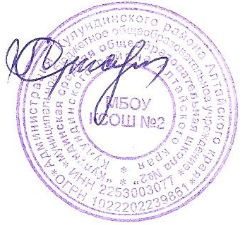 Директор школы                                                                     М.А. Стародубцева